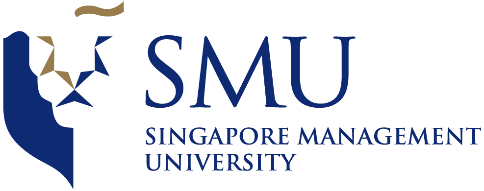 
Date/Time
Venue
Meeting with
AttendeesAgenda
Meeting minutes prepared by Prekshaa Uppin
Minutes has been vetted by Aayush Garg, Akshita DhandhaniaPoint made byNotesFollow – up ActionTaskPerson(s) ResponsibleDue DateRidwanSurvey Data – Part IExplore the social networks for each type of network. While analyzing your networks, look for reciprocity in your edge weights between two nodes. Filter out the poorer relationsAnalysis of survey dataAayush24th March 2017RidwanSurvey Data – Part IIUse Betweenness and degree centralities for your analysis and to tamper with your featuresLook for any correlations between the scores of the networks. If two networks behave similarly, take an aggregate of the two.Focus on work network for email data. Use betweenness only.Correlation of scores of NetworksPrekshaa25th March 2017RidwanUsing survey data and email data togetherWhat kind of regression will you use – polynomial, logistic or linear. Why do you use a particular type of regression? Assess the performances using p-valueUse data in the form of DL lists for analysis from adjacency matricesUse rapid miner for your analysis. Try ensembles on rapid miner. It may help you.Research on regressionAkshita, Prekshaa, AayushRidwanUsing survey data and email data togetherWhat kind of regression will you use – polynomial, logistic or linear. Why do you use a particular type of regression? Assess the performances using p-valueUse data in the form of DL lists for analysis from adjacency matricesUse rapid miner for your analysis. Try ensembles on rapid miner. It may help you.Prepare email-survey data for regression analysis and run regressionAkshita21st March 2017RidwanDeliverablesThe client wants us to completely focus on our analysis of email data using the survey data. Dashboard is not something they prioritize right now, but rather a good research paper. Thus, we do not need to do a dashboard, but rather focus only on delivering a research paper.Aayush, Akshita, PrekshaaWe explained our idea on how we plan to use the survey data to generate our model for the email data  Use regression to understand to what extent the features we created influence the score of each edge from the survey network data. Before the above can be done, we need to prepare our survey network data to get the weight of each edge, taking certain aspects into consideration (mentioned above in Survey – Part I)